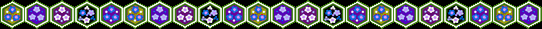 相片浮貼電子檔放置處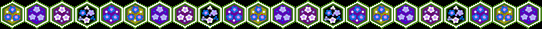 相片浮貼電子檔放置處相片浮貼電子檔放置處相片浮貼電子檔放置處相片浮貼電子檔放置處相片浮貼電子檔放置處中華民國台灣女童軍總會代表團返國報告表中華民國台灣女童軍總會代表團返國報告表中華民國台灣女童軍總會代表團返國報告表中華民國台灣女童軍總會代表團返國報告表中華民國台灣女童軍總會代表團返國報告表中華民國台灣女童軍總會代表團返國報告表活動名稱報告人填寫日期    年  月  日縣市團次團名參加活動經過及結果300-400字檢討及建議